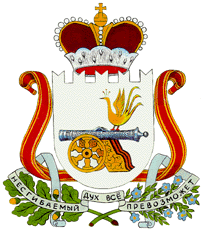 Совет ДЕПУТАТОВ КОЩИНСКОГО СЕЛЬСКОГО поселения СМОЛЕНСКОГО района Смоленской областиРЕШЕНИЕ                                          от 18 марта 2024 года		                          	                                 № 3О принятии проекта решения Совета депутатов Кощинского сельского поселения Смоленского района Смоленской области «О внесении изменений в Устав Кощинского сельского поселения Смоленского района Смоленской области»Рассмотрев предложенный проект решения Совета депутатов Кощинского сельского поселения Смоленского района Смоленской области «О внесении изменений в Устав Кощинского сельского поселения Смоленского района Смоленской области, Совет депутатов Кощинского сельского поселения Смоленского района Смоленской областиРЕШИЛ:1. Принять проект решения Совета депутатов Кощинского сельского поселения Смоленского района Смоленской области «О внесении изменения в Устав Кощинского сельского поселения Смоленского района Смоленской области» (прилагается).2. Опубликовать настоящее решение в газете «Сельская правда».Глава муниципального образованияКощинского сельского поселенияСмоленского района Смоленской области                                                Н.В. ФилатоваСовет ДЕПУТАТОВ КОЩИНСКОГО СЕЛЬСКОГО поселения СМОЛЕНСКОГО района Смоленской областиРЕШЕНИЕ                                       Проект                     от _____________2024 года		                          	                           № О внесении изменений в Устав Кощинского сельского поселения Смоленского района Смоленской области»В целях приведения Устава Кощинского сельского поселения Смоленского района Смоленской области   в соответствие с Федеральным законом  от 6 октября 2003 года № 131-ФЗ «Об общих принципах организации местного самоуправления в 
Российской Федерации» (с изменениями и дополнениями), областным 
законом от 30 октября 2014 года № 141-з «О закреплении за сельскими 
поселениями Смоленской области отдельных вопросов местного 
значения» (с изменениями и дополнениями) Совет депутатов Кощинского сельского поселения Смоленского района Смоленской областиРЕШИЛ:1. Внести в Устав Кощинского сельского поселения Смоленского района Смоленской области (в редакции решений Совета депутатов Кощинского сельского поселения Смоленского района Смоленской области от 25 мая 2006 года  № 29, от 22 ноября 2006 года  № 44, от 18 июня 2007 года  № 16, от 21 мая 2008 года  № 15, от 18 марта 2009 года № 9, от 1 июня 2009 года № 19, от 1 июня 2010 года № 12, от 6 июня 2011 года № 28, от 6 марта 2012 года  № 11, от 6 марта 2013 года  № 9, от 7 октября 2013 года  № 19, от 5 июня 2014 года № 13, от 14 января 2015 года   № 2, от 28 января 2016 года № 2, от 25 августа 2016 года № 25, от 19 декабря 2017 года № 37, от 25 июля 2018 года № 21, от 29 мая 2019 года № 29, от  26 ноября 2020 года № 20, от 17 марта 2022 года № 14, от 1 декабря 2022 года № 40, от 8 августа 2023 года № 17)   следующие изменения: 1) в статье 7:а) пункт 12 части 1 изложить в следующей редакции:«12) организация и осуществление мероприятий по работе с детьми и молодежью, участие в реализации молодежной политики, разработка и реализация мер по обеспечению и защите прав и законных интересов молодежи, разработка и реализация муниципальных программ по основным направлениям реализации молодежной политики, организация и осуществление мониторинга реализации молодежной политики в сельском поселении»;б) пункт 2 части 2 признать утратившим силу;в) в пункте 19 части 2 слова «создание, развитие и обеспечение охраны лечебно-оздоровительных местностей и курортов местного значения на территории сельского поселения, а также» исключить; 2) дополнить статьей 7.3 следующего содержания:«Статья 7.3. Полномочия органов местного самоуправления сельского поселения в сфере международных и внешнеэкономических связей1. В целях решения вопросов местного значения органы местного самоуправления сельского поселения осуществляют полномочия в сфере международных и внешнеэкономических связей в соответствии с Федеральным законом «Об общих принципах организации местного самоуправления в Российской Федерации».2.  К полномочиям местного значения органов местного самоуправления сельского поселения в сфере международных и внешнеэкономических связей относятся:1) проведение встреч, консультаций и иных мероприятий в сфере международных и внешнеэкономических связей с представителями государственно-территориальных, административно-территориальных и муниципальных образований иностранных государств;2) заключение соглашений об осуществлении международных и внешнеэкономических связей органов местного самоуправления сельского поселения с органами местного самоуправления иностранных государств;3) участие в деятельности международных организаций в сфере межмуниципального сотрудничества в рамках полномочий органов, созданных специально для этой цели;4) участие в разработке и реализации проектов международных программ межмуниципального сотрудничества;5) иные полномочия в сфере международных и внешнеэкономических связей органов местного самоуправления в соответствии с международными договорами Российской Федерации, федеральными законами, иными нормативными правовыми актами Российской Федерации и областными законами.»;3) в части 7 статьи 28:а) пункт 23.1 признать утратившим силу;б) в пункте 44 слова «создание, развитие и обеспечение охраны лечебно-оздоровительных местностей и курортов местного значения на территории сельского поселения, а также» исключить;в) пункт 46 изложить в следующей редакции:«46) организация и осуществление мероприятий по работе с детьми и молодежью, участие в реализации молодежной политики, разработка и реализация мер по обеспечению и защите прав и законных интересов молодежи, разработка и реализация муниципальных программ по основным направлениям реализации молодежной политики, организация и осуществление мониторинга реализации молодежной политики в сельском поселении»;4) часть 4 статьи 35 изложить в следующей редакции:«4. Официальным опубликованием муниципального правового акта или соглашения, заключенного между органами местного самоуправления, считается первая публикация его полного текста в газете «Сельская правда Смоленский район.».2. Настоящее решение подлежит официальному опубликованию в газете «Сельская правда» после его государственной регистрации в Управлении Министерства юстиции Российской Федерации по Смоленской области и вступает в силу со дня его официального опубликования, за исключением подпунктов «б», «в» пункта 1, подпунктов «а», «б» пункта 3 части 1 настоящего решения.3. Подпункт «в» пункта 1, подпункт «б» пункта 3 части 1 настоящего решения вступают в силу с 1 сентября 2024 года.4. Подпункт «б» пункта 1, подпункт «а» пункта 3 части 1 настоящего решения вступают в силу с 1 января 2025 года.Глава муниципального образованияКощинского сельского поселенияСмоленского района Смоленской области                                              Н.В.Филатова                       